Саякова Гульмира Абитаевна, 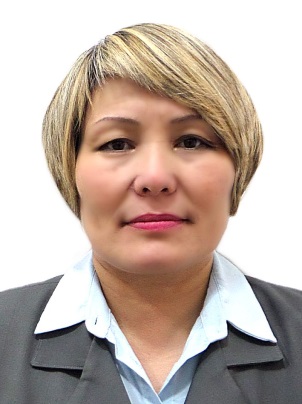 учитель русского языка и литературы,Косшынская СШ №2Акмолинская областьЦелиноградский районаул КосшыМ. Джалиль «Варварство»Раздел долгосрочного плана: Раздел долгосрочного плана: День Победы: никто не забыт, ничто не забытоДень Победы: никто не забыт, ничто не забытоДата: Дата: Класс: 7Класс: 7Количество присутствующих: отсутствующих:Цель (и) обучения, которым способствует данный урокЦель (и) обучения, которым способствует данный урок7.1.4.1. определять основную мысль текста, опираясь на содержание текста;7.2.4.1. создавать аргументированное высказывание (рассуждение с элементами описания или повествования) на основе личных впечатлений и наблюдений7.1.4.1. определять основную мысль текста, опираясь на содержание текста;7.2.4.1. создавать аргументированное высказывание (рассуждение с элементами описания или повествования) на основе личных впечатлений и наблюденийЦели урокаЦели урокаВсе учащиеся будут уметь: определять основную мысль стихотворения, опираясь на содержание текста;создавать высказывание на основе личных впечатлений, используя два-три аргументаБольшинство учащихся будут уметь: создавать текст-рассуждение с элементами повествования, выражая свое отношение к содержанию стихотворенияНекоторые учащиеся будут уметь: создавать текст-рассуждение с элементами повествования, используя эмоционально-окрашенную лексикуВсе учащиеся будут уметь: определять основную мысль стихотворения, опираясь на содержание текста;создавать высказывание на основе личных впечатлений, используя два-три аргументаБольшинство учащихся будут уметь: создавать текст-рассуждение с элементами повествования, выражая свое отношение к содержанию стихотворенияНекоторые учащиеся будут уметь: создавать текст-рассуждение с элементами повествования, используя эмоционально-окрашенную лексикуКритерии оцениванияКритерии оцениванияУчащийся: - определяет основную мысль текста;- создает высказывание (рассуждение с элементами повествования) на основе личных впечатленийУчащийся: - определяет основную мысль текста;- создает высказывание (рассуждение с элементами повествования) на основе личных впечатленийЯзыковая цельЯзыковая цельУчащийся умеет: определять основную мысль текста, создавать тексты-рассуждения, работать с органайзерамиПредметно-специфический словарь и терминология: Варвар, бездна, обреченные, вовеки, ярость, обезумел, подол, проклятье, рассудок, дуло, вонзается,Полезный набор (ы) фраз для диалогов и письма: кучка дикарей, медные глаза, бессильные женщины, худенькие ребята, мутный дождь, солнце скорбное, осенний лес, мощный дуб, мальчуган больнойУчащийся умеет: определять основную мысль текста, создавать тексты-рассуждения, работать с органайзерамиПредметно-специфический словарь и терминология: Варвар, бездна, обреченные, вовеки, ярость, обезумел, подол, проклятье, рассудок, дуло, вонзается,Полезный набор (ы) фраз для диалогов и письма: кучка дикарей, медные глаза, бессильные женщины, худенькие ребята, мутный дождь, солнце скорбное, осенний лес, мощный дуб, мальчуган больнойПривитие ценностейПривитие ценностейФормирование общечеловеческих ценностей, воспитание гуманизмаФормирование общечеловеческих ценностей, воспитание гуманизмаМежпредметные связиМежпредметные связиИстория, самопознаниеИстория, самопознаниеНавыки использования ИКТНавыки использования ИКТПрезентация, интернет-ресурсыПрезентация, интернет-ресурсыПредварительные знанияПредварительные знанияТема изучается в конце 4 четверти. Это последняя тема  в разделе «День Победы: никто не забыт, ничто не забыто». Учащиеся изучили 4 произведения по сквозной теме, знают основную лексику по разделу, знают художественно-изобразительные средства, могут строить тексты-рассуждения, Тема изучается в конце 4 четверти. Это последняя тема  в разделе «День Победы: никто не забыт, ничто не забыто». Учащиеся изучили 4 произведения по сквозной теме, знают основную лексику по разделу, знают художественно-изобразительные средства, могут строить тексты-рассуждения, ПланПланПланПланЗапланированное времяЗапланированные заданияЗапланированные заданияРесурсы0–1 минI. Организационный момент.Создание коллаборативной среды.Учитель приветствует учащихся на трех языках: казахском, русском, английском.I. Организационный момент.Создание коллаборативной среды.Учитель приветствует учащихся на трех языках: казахском, русском, английском.Начало урока3-4 минВведение в новую тему - проверка домашнего задания (составление ментальной карты по теме «Жизнь и творчество М. Джалиля»)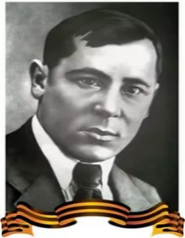 Демонстрация ментальной карты- Ребята, подумайте, о чём может пойти речь на уроке?- Какие ассоциации у вас возникают, когда вы слышите слово «варварство»?- Почему я задала этот вопрос?(определение темы и цели урока совместно с учащимися)  Эпиграф урока: Каждая эпоха имеет своих варваров, но не каждый варвар достоин своей эпохи.                                       (Аркадий Давидович)Введение в новую тему - проверка домашнего задания (составление ментальной карты по теме «Жизнь и творчество М. Джалиля»)Демонстрация ментальной карты- Ребята, подумайте, о чём может пойти речь на уроке?- Какие ассоциации у вас возникают, когда вы слышите слово «варварство»?- Почему я задала этот вопрос?(определение темы и цели урока совместно с учащимися)  Эпиграф урока: Каждая эпоха имеет своих варваров, но не каждый варвар достоин своей эпохи.                                       (Аркадий Давидович)Слайды  Power Point(портрет писателя)https://yandex.kz/images/search?pos=3&img_url=https%3A%2F%2Fxn7sbcaucqbthgyg0d8d5c.xn--p1ai%2Fwp-content%2Fuploads%2F2014%2F12%2Fphoca_thumb_l_musa_jalil.jpg&text=%D0%BF%D0%BE%D1%80%8F&lr=163&rpt=simagehttps://yandex.kz/search/?text=%D0%9F%D1%80%D0%B8%D0%B5%D0%BC%20%C2%AB%D0%9C%D0%B5%D0%BD%D1%82%D0%B0D1%8B&lr=163&clid=2233626Videouroki.nethttps://yandex.kz/images/search?pos=0&img_url=https%3A%2F%2Farhivurokov.ru%2Fvideouroki%2Fhtml%2F2018%2F05%2F29%2Fv_5b0ce91da871a%2Fimg5.jpg&text=%D0%A1%D0%BBBB%D0%B8&lr=163&rpt=simagСлайды  Power PointНа слайде: тема урока,эпиграф  [ВАРВАР, ЭПОХА] aphorism.ru›comments/rsng7k5vop.htmlСередина урока1-2 мин6-7 мин1-2 мин15 мин6-7 мин1. Предтекстовая работаСловарная работа:  Варвар, бездна, обреченные, вовеки, ярость, обезумел, подол, проклятье, рассудок, дуло, вонзается,2. (К) Прием «Вижу, слышу, чувствую, думаю»Уровень мыслительных навыков: знание и понимание, применениеЗадание:Прослушайте стихотворение М. Джалиля «Варварство»; (учитель читает стихотворение наизусть, Ответьте на вопросы:- Какие картины вы «увидели» во время аудирования стихотворения?- Какие звуки вы «услышали» во время аудирования стихотворения?-Что вы почувствовали, прослушав стихотворение?- О чем вы подумали после прочтения стихотворения?- Какова основная мысль стихотворения?Дескрипторыобучающийся:- отвечает на вопрос, описывая «увиденные» при прослушивании картины;- отвечает на вопрос, описывая «услышанные» звуки;- описывает чувства, которые возникли при прослушивании стихотворения;- выражает мысли, возникшие после прочтения стихотворения;- определяет основную мысль стихотворенияФ. Комментарий учителяДифференциация: на слайдах демонстрируются иллюстрации по произведению 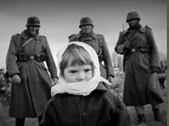 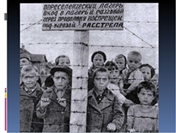 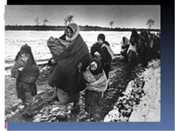 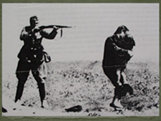 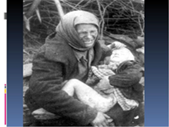 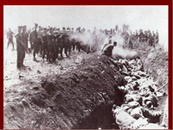 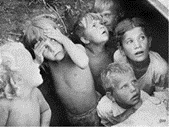 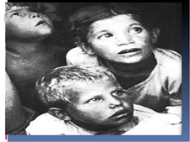 Физминутка Потрудились – отдохнем,Встанем, глубоко вздохнем.Руки в стороны, вперед,Влево, вправо поворот.Три наклона, прямо встатьРуки вниз и вверх поднять,Руки плавно отпустили,Всем улыбки подарили.Деление класса на 2 группы по карточкам3. (Г) Прием «Эйдос-конспект»Уровень мыслительных навыков: знание и понимание, применение, навыки высокого порядкаЗадание:1) Проанализируйте стихотворение, определяя как тема, чувства, настроение, образы-персонажи и художественно-изобразительные средства (эпитеты, олицетворение, сравнение, анафора), помогают раскрыть идею (основную мысль) произведения;2) Создайте аргументированное высказывание (рассуждение с элементами повествования) на основе личных впечатлений и наблюдений, используя графический органайзер «Эйдос-конспект»:Дескрипторыобучающийся:- определяет образы-персонажи, - определяет художественно-изобразительные средства (эпитеты, олицетворение, сравнение, анафору) - определяет их роль в раскрытии основной мысли стихотворения;- приводит доказательства, аргументирует; – создает высказывание на основе личных впечатлений и наблюдений, используя графический органайзер «Эйдос-конспект»Ф. взаимооценивание групп по дескрипторамДифференциация: учащимся предлагается схема-клише анализа стихотворения с полезным набором слови словосочетаний, структура текста-рассуждения 4. (И) Прием «ПОПС - формула».   Тема «Существует ли варварство в наше время?»Уровень мыслительных навыков: навыки высокого порядка Задание:1) Прочитайте эпиграф к уроку;2) Определите основную мысль эпиграфа;3) Создайте высказывание (небольшой тест-рассуждение с элементами повествования), используя ПОПС-формулу по заданной теме: Дескрипторыобучающийся:- определяет основную мысль эпиграфа;- создает высказывание, используя ПОПС-формулу по заданной темеФ. Похвала учителяДифференциация: учащимся с низким уровнем мотивации учитель предлагает шаблон и опорные слова ПОПС – формулы1. Предтекстовая работаСловарная работа:  Варвар, бездна, обреченные, вовеки, ярость, обезумел, подол, проклятье, рассудок, дуло, вонзается,2. (К) Прием «Вижу, слышу, чувствую, думаю»Уровень мыслительных навыков: знание и понимание, применениеЗадание:Прослушайте стихотворение М. Джалиля «Варварство»; (учитель читает стихотворение наизусть, Ответьте на вопросы:- Какие картины вы «увидели» во время аудирования стихотворения?- Какие звуки вы «услышали» во время аудирования стихотворения?-Что вы почувствовали, прослушав стихотворение?- О чем вы подумали после прочтения стихотворения?- Какова основная мысль стихотворения?Дескрипторыобучающийся:- отвечает на вопрос, описывая «увиденные» при прослушивании картины;- отвечает на вопрос, описывая «услышанные» звуки;- описывает чувства, которые возникли при прослушивании стихотворения;- выражает мысли, возникшие после прочтения стихотворения;- определяет основную мысль стихотворенияФ. Комментарий учителяДифференциация: на слайдах демонстрируются иллюстрации по произведению Физминутка Потрудились – отдохнем,Встанем, глубоко вздохнем.Руки в стороны, вперед,Влево, вправо поворот.Три наклона, прямо встатьРуки вниз и вверх поднять,Руки плавно отпустили,Всем улыбки подарили.Деление класса на 2 группы по карточкам3. (Г) Прием «Эйдос-конспект»Уровень мыслительных навыков: знание и понимание, применение, навыки высокого порядкаЗадание:1) Проанализируйте стихотворение, определяя как тема, чувства, настроение, образы-персонажи и художественно-изобразительные средства (эпитеты, олицетворение, сравнение, анафора), помогают раскрыть идею (основную мысль) произведения;2) Создайте аргументированное высказывание (рассуждение с элементами повествования) на основе личных впечатлений и наблюдений, используя графический органайзер «Эйдос-конспект»:Дескрипторыобучающийся:- определяет образы-персонажи, - определяет художественно-изобразительные средства (эпитеты, олицетворение, сравнение, анафору) - определяет их роль в раскрытии основной мысли стихотворения;- приводит доказательства, аргументирует; – создает высказывание на основе личных впечатлений и наблюдений, используя графический органайзер «Эйдос-конспект»Ф. взаимооценивание групп по дескрипторамДифференциация: учащимся предлагается схема-клише анализа стихотворения с полезным набором слови словосочетаний, структура текста-рассуждения 4. (И) Прием «ПОПС - формула».   Тема «Существует ли варварство в наше время?»Уровень мыслительных навыков: навыки высокого порядка Задание:1) Прочитайте эпиграф к уроку;2) Определите основную мысль эпиграфа;3) Создайте высказывание (небольшой тест-рассуждение с элементами повествования), используя ПОПС-формулу по заданной теме: Дескрипторыобучающийся:- определяет основную мысль эпиграфа;- создает высказывание, используя ПОПС-формулу по заданной темеФ. Похвала учителяДифференциация: учащимся с низким уровнем мотивации учитель предлагает шаблон и опорные слова ПОПС – формулыСлайды  Power PointУчебник для 7 класса под редакцией У.А. Жанпейс. Изд-во «Атамұра», 2017г.Карточка-информатор, с. 261Infourok.ru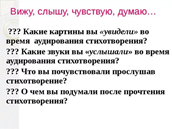 https://yandex.kz/images/search?pos=0&img_url=https%3A%2F%2Fds02.infourok.ru%2Fuploads%2Fex%2F084e%2F00046195-74695b00%2F640%2Fimg10.jpg&text=%D0%9F%D1%80%D0%B8%D0%B5%D0%BC%20%C2%AB%D0%92%D0%B8%D0%B6%D1%83%2C%20%D1%81%D0%BB%D1%8B%D1%88%D1%83%2C%20%D1%87%D1%83%D0%B2%D1%81%D1%82%D0%B2%D1%83% %B8%D1%8F&rpt=simageEn.ppt-online.orghttps://yandex.kz/images/search?pos=2&img_url=https%3A8%D18F&lr=163&rpt=simageИллюстрации к стихотворению - Слайды  Power PointMultiurok.ruhttps://yandex.kz/images/search?pos=4&img_url=https%3A%2F%2Farhivurokov.ru%2Fmultiurok%2Fhtml%2F2017%2F01%2F16%2Fs_587cc8351505c%2Fimg_s530489_1_3.jpg&text=%D0%B8%D0%BB%D0%0%BB%D1%8F&lr=163&rpt=simagehttps://yandex.kz/images/search?p=1&text=%D0%B8%D0%BB%D %20%D0%9D1%8F&pos=42&rpt=simage&img_url=https%3A%2F%2Fcf.ppt-online.org%2Ffiles%2Fslide%2Fr%2FRSIQ7ut4i81szVkqjx5KCNnepmgJXrfwWYHUcB%2Fslide-16.jpg&lr=163физминуткаhttps://yandex.kz/images/search?pos=5&img_url=https%3A%2F%2Farhivurokov.ru%2Fkopilka%2Fuploads%2Fuser_file_564f08383549c%2Fimg_user_file_564f08383549c_0_25.jpg&text=%D0%A4%D0%B8%.&rpt=simage«Эйдос-конспект»https://infourok.ru/eydoskonspekti-na-urokah-literaturi-1055977.htmlhttp://mypresentation.ru/presentation/prezentaciya_na_temu_quotopornye_sxemy_i_konspekty_na_urokax_russkogo_yazyka_i_literaturyquot__prezentacii_po_literatureСлайды  Power PointСхема графического органайзера «Эйдос-конспект»Раздаточный материал (схема анализа)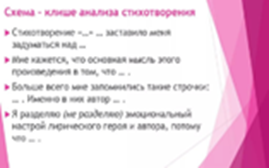 Ppt4web.ruhttps://yandex.kz/images/search?pos=17&img_url=http%3A%2F%2Fimages.myshared.ru%2F6%2F718892%2Fslide_11.jpg&text=%D1%84%D0%B8%D0%B7%D0%BC% BC.&rpt=simage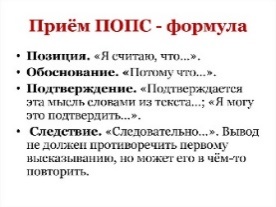 En.ppt-online.orghttps://yandex.kz/images/search?pos=28&img_url=https%3A%2F%2Fcf.ppt-online.org%2Ffiles1%2Fslide%2Fr%2FRYdFmZTnGo7eOiNHcwWXQVMl19sCPhtzSkpKbqLaAx%2Fslide-39.jpg&text=%D0%BF%D1%80% Конец урока1-2 мин1 мин1-2 мин1.РефлексияПрием «Аргументация своего ответа» 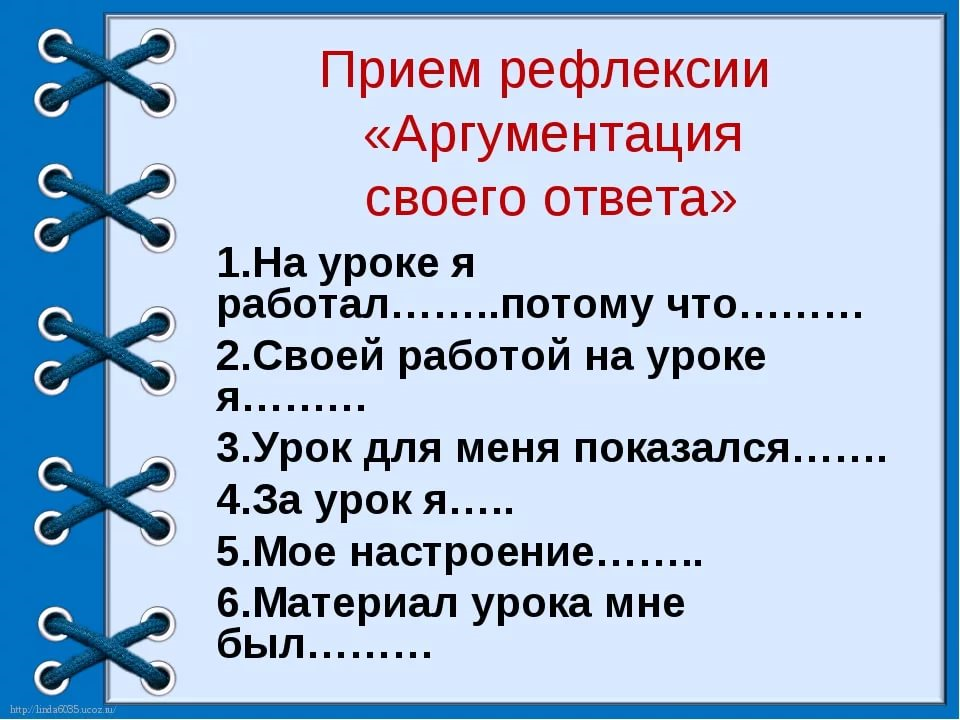 2.Учитель: - Когда у известного французского писателя Антуана де Сент Экзюпери спросили, стоит ли баловать детей, он ответил: «Непременно балуйте, неизвестно, какие испытания приготовила им жизнь»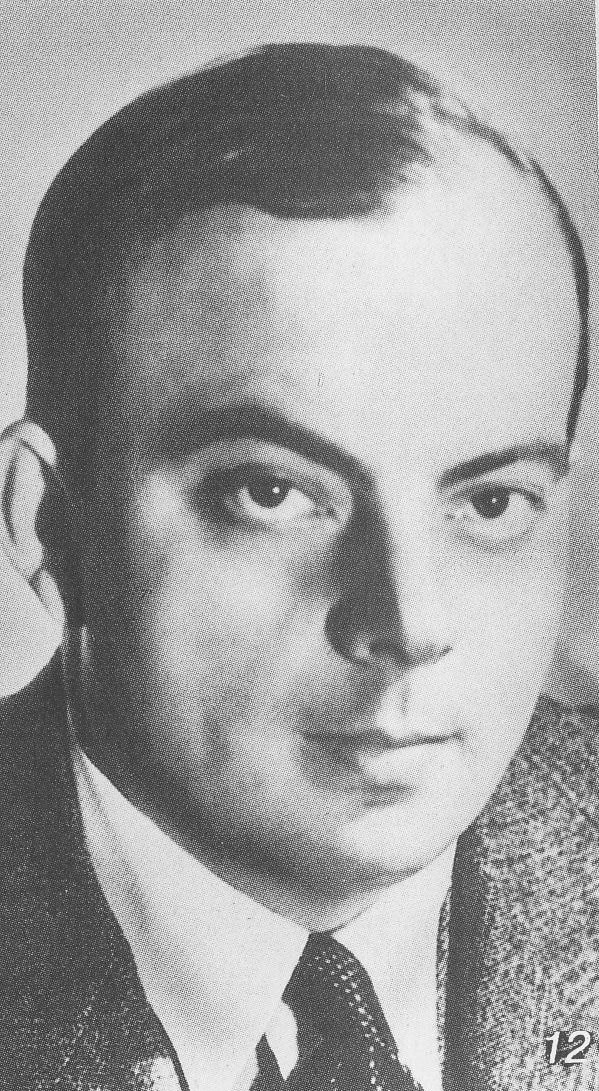 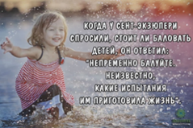 3. Домашнее заданиеНапишите письмо другу или автору  на тему «Дети и война», используя приемы письмаДифференциация: учащимся с низким уровнем мотивации учитель предлагает шаблоны письма и опорные слова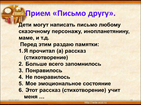 1.РефлексияПрием «Аргументация своего ответа» 2.Учитель: - Когда у известного французского писателя Антуана де Сент Экзюпери спросили, стоит ли баловать детей, он ответил: «Непременно балуйте, неизвестно, какие испытания приготовила им жизнь»3. Домашнее заданиеНапишите письмо другу или автору  на тему «Дети и война», используя приемы письмаДифференциация: учащимся с низким уровнем мотивации учитель предлагает шаблоны письма и опорные словаInfourok.ruhttps://yandex.kz/images/search?pos=5&img_url=https%3A%2F%2Fds02.infourok.ru%2Fuploads%2Fex%2F0c15%2F0002debc-c71e3ded%2Fimg24.jpg&text=%D0%BF%D1%82%D0%B0&lr=163&rpt=simageRozamira.nlhttp://yandex.kz/clck/jsredirkhttps://yandex.kz/images/search?pos=16&img_url=https%3A%2F%2Fxn--3-itbvkceeq.xn--p1ai%2Fuploads%2Fimages%2Fs%2Fv%2Fo%2Fsvoe_mneni.jpg&text=%D0%BA%D0%BE%D0%B3%D0%B4%D0%B0%20%D1%83%B9&lr=163&rpt=simageBigslide.ruhttp://yandex.kz/clck/jsredir?from=yandex.kz%3Bimages%2Fsearch%3Bimages%3B%3B&text=&etext=2076.mZEQIVLTZMo6vf9yByrirJHtzjuBM54VZEMrX7PUC5nPk7U9iySreyxmTPa__ https://yandex.kz/images/search?pos=0&img_url=https%3A%2F%2Fds04.info